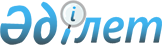 Ақтөбе облысы Ойыл аудандық мәслихатының 2020 жылғы 30 желтоқсандағы № 480 "2021-2023 жылдарға арналған Ойыл ауданының ауылдық округтерінің бюджеттерін бекіту туралы" шешіміне өзгерістер енгізу туралы
					
			Мерзімі біткен
			
			
		
					Ақтөбе облысы Ойыл аудандық мәслихатының 2021 жылғы 19 қарашадағы № 93 шешімі. Мерзімі өткендіктен қолданыс тоқтатылды
      ШЕШТІ:
      1. Ақтөбе облысы Ойыл аудандық мәслихатының "2021-2023 жылдарға арналған Ойыл ауданының ауылдық округтерінің бюджеттерін бекіту туралы" 2020 жылғы 30 желтоқсандағы № 480 (нормативтік құқықтық актілерді мемлекеттік тіркеу Тізілімінде № 7978 тіркелген) шешіміне келесідей өзгерістер енгізілсін:
      1-тармақ жаңа редакцияда жазылсын:
      "1. 2021-2023 жылдарға арналған Ойыл ауылдық округ бюджеті тиісінше 1, 2 және 3 қосымшаларға сәйкес, оның ішінде 2021 жылға мынадай көлемде бекітілсін:
      1) кірістер – 230 539 мың теңге, оның ішінде:
      салықтық түсімдер – 10 776 мың теңге;
      салықтық емес түсімдер – 551 мың теңге;
      трансферттер түсімі – 219 212 мың теңге;
      2) шығындар – 231 464,1 мың теңге;
      3) таза бюджеттік кредиттеу – 0 теңге, оның ішінде:
      бюджеттік кредиттер – 0 теңге;
      бюджеттік кредиттерді өтеу – 0 теңге;
      4) қаржы активтерімен операциялар бойынша сальдо – 0 теңге, оның ішінде:
      5) бюджет тапшылығы (профициті) – -925,1 мың теңге;
      6) бюджет тапшылығын қаржыландыру (профицитін пайдалану) – 925,1 мың теңге, оның ішінде:
      бюджет қаражатының пайдаланылатын қалдықтары – 925,1 мың теңге.".
      3-тармақ жаңа редакцияда жазылсын:
      "3. 2021-2023 жылдарға арналған Саралжын ауылдық округ бюджеті тиісінше 4, 5 және 6 қосымшаларға сәйкес, оның ішінде 2021 жылға мынадай көлемде бекітілсін:
      1) кірістер – 56 939 мың теңге, оның ішінде:
      салықтық түсімдер – 1 566 мың теңге;
      салықтық емес түсімдер – 346 мың теңге;
      трансферттер түсімі – 55 027 мың теңге;
      2) шығындар – 58 523,9 мың теңге;
      3) таза бюджеттік кредиттеу – 0 теңге, оның ішінде:
      бюджеттік кредиттер – 0 теңге;
      бюджеттік кредиттерді өтеу – 0 теңге;
      4) қаржы активтерімен операциялар бойынша сальдо – 0 теңге, оның ішінде:
      5) бюджет тапшылығы (профициті) – -1 584,9 мың теңге;
      6) бюджет тапшылығын қаржыландыру (профицитін пайдалану) – 1 584,9 мың теңге, оның ішінде:
      бюджет қаражатының пайдаланылатын қалдықтары – 1 584,9 мың теңге.".
      5-тармақ жаңа редакцияда жазылсын:
      "5. 2021-2023 жылдарға арналған Көптоғай ауылдық округ бюджеті тиісінше 7, 8 және 9 қосымшаларға сәйкес, оның ішінде 2021 жылға мынадай көлемде бекітілсін:
      1) кірістер – 36 144 мың теңге, оның ішінде:
      салықтық түсімдер – 1 784 мың теңге;
      салықтық емес түсімдер – 198 мың теңге;
      трансферттер түсімі – 34 162 мың теңге;
      2) шығындар – 36 246,6 мың теңге;
      3) таза бюджеттік кредиттеу – 0 теңге, оның ішінде:
      бюджеттік кредиттер – 0 теңге;
      бюджеттік кредиттерді өтеу – 0 теңге;
      4) қаржы активтерімен операциялар бойынша сальдо – 0 теңге, оның ішінде:
      5) бюджет тапшылығы (профициті) – -102,6 мың теңге;
      6) бюджет тапшылығын қаржыландыру (профицитін пайдалану) – 102,6 мың теңге, оның ішінде:
      бюджет қаражатының пайдаланылатын қалдықтары – 102,6 мың теңге.".
      7-тармақ жаңа редакцияда жазылсын:
      "7. 2021-2023 жылдарға арналған Шығанақ Берсиев атындағы ауылдық округ бюджеті тиісінше 10, 11 және 12 қосымшаларға сәйкес, оның ішінде 2021 жылға мынадай көлемде бекітілсін:
      1) кірістер – 161 495 мың теңге, оның ішінде:
      салықтық түсімдер – 1 653 мың теңге;
      салықтық емес түсімдер – 185 мың теңге;
      трансферттер түсімі – 159 657 мың теңге;
      2) шығындар – 161 939,7 мың теңге;
      3) таза бюджеттік кредиттеу – 0 теңге, оның ішінде:
      бюджеттік кредиттер – 0 теңге;
      бюджеттік кредиттерді өтеу – 0 теңге;
      4) қаржы активтерімен операциялар бойынша сальдо – 0 теңге, оның ішінде:
      5) бюджет тапшылығы (профициті) – -444,7 мың теңге;
      6) бюджет тапшылығын қаржыландыру (профицитін пайдалану) – 444,7 мың теңге, оның ішінде:
      бюджет қаражатының пайдаланылатын қалдықтары – 444,7 мың теңге.".
      9-тармақ жаңа редакцияда жазылсын:
      "9. 2021-2023 жылдарға арналған Қараой ауылдық округ бюджеті тиісінше 13, 14 және 15 қосымшаларға сәйкес, оның ішінде 2021 жылға мынадай көлемде бекітілсін:
      1) кірістер – 158 176 мың теңге, оның ішінде:
      салықтық түсімдер – 1 083 мың теңге;
      салықтық емес түсімдер – 47 мың теңге;
      трансферттер түсімі – 157 046 мың теңге;
      2) шығындар – 158 289,4 мың теңге;
      3) таза бюджеттік кредиттеу – 0 теңге, оның ішінде:
      бюджеттік кредиттер – 0 теңге;
      бюджеттік кредиттерді өтеу – 0 теңге;
      4) қаржы активтерімен операциялар бойынша сальдо – 0 теңге, оның ішінде:
      5) бюджет тапшылығы (профициті) – -113,4 мың теңге;
      6) бюджет тапшылығын қаржыландыру (профицитін пайдалану) – 113,4 мың теңге, оның ішінде:
      бюджет қаражатының пайдаланылатын қалдықтары – 113,4 мың теңге.".
      11-тармақ жаңа редакцияда жазылсын:
      "11. 2021-2023 жылдарға арналған Сарбие ауылдық округ бюджеті тиісінше 16, 17 және 18 қосымшаларға сәйкес, оның ішінде 2021 жылға мынадай көлемде бекітілсін:
      1) кірістер – 164 693 мың теңге, оның ішінде:
      салықтық түсімдер – 1 300 мың теңге;
      салықтық емес түсімдер – 70 мың теңге;
      трансферттер түсімі – 163 323 мың теңге;
      2) шығындар – 165 488,4 мың теңге;
      3) таза бюджеттік кредиттеу – 0 теңге, оның ішінде:
      бюджеттік кредиттер – 0 теңге;
      бюджеттік кредиттерді өтеу – 0 теңге;
      4) қаржы активтерімен операциялар бойынша сальдо – 0 теңге, оның ішінде:
      5) бюджет тапшылығы (профициті) – -795,4 мың теңге;
      6) бюджет тапшылығын қаржыландыру (профицитін пайдалану) – 795,4 мың теңге, оның ішінде:
      бюджет қаражатының пайдаланылатын қалдықтары – 795,4 мың теңге.".
      13-тармақ жаңа редакцияда жазылсын:
      "13. 2021-2023 жылдарға арналған Қайынды ауылдық округ бюджеті тиісінше 19, 20 және 21 қосымшаларға сәйкес, оның ішінде 2021 жылға мынадай көлемде бекітілсін:
      1) кірістер – 36 685 мың теңге, оның ішінде:
      салықтық түсімдер – 1 155 мың теңге;
      салықтық емес түсімдер – 85 мың теңге;
      трансферттер түсімі – 35 445 мың теңге;
      2) шығындар – 36 753,1 мың теңге;
      3) таза бюджеттік кредиттеу – 0 теңге, оның ішінде:
      бюджеттік кредиттер – 0 теңге;
      бюджеттік кредиттерді өтеу – 0 теңге;
      4) қаржы активтерімен операциялар бойынша сальдо – 0 теңге, оның ішінде:
      5) бюджет тапшылығы (профициті) – -68,1 мың теңге;
      6) бюджет тапшылығын қаржыландыру (профицитін пайдалану) – 68,1 мың теңге, оның ішінде:
      бюджет қаражатының пайдаланылатын қалдықтары – 68,1 мың теңге.".
      2. Көрсетілген шешімнің 1, 4, 7, 10, 13, 16, 19 қосымшалары осы шешімнің 1, 2, 3, 4, 5, 6, 7 қосымшаларына сәйкес жаңа редакцияда жазылсын.
      3. Осы шешім 2021 жылғы 1 қаңтардан бастап қолданысқа енгізіледі. 2021 жылға арналған Ойыл ауылдық округ бюджеті 2021 жылға арналған Саралжын ауылдық округ бюджеті 2021 жылға арналған Көптоғай ауылдық округ бюджеті 2021 жылға арналған Шығанақ Берсиев атындағы ауылдық округ бюджеті 2021 жылға арналған Қараой ауылдық округ бюджеті 2021 жылға арналған Сарбие ауылдық округ бюджеті 2021 жылға арналған Қайыңды ауылдық округ бюджеті
					© 2012. Қазақстан Республикасы Әділет министрлігінің «Қазақстан Республикасының Заңнама және құқықтық ақпарат институты» ШЖҚ РМК
				
      Аудандық мәслихат хатшысы: 

С. Ғ. Займолдин
Ойыл аудандық мәслихатының 2021 жылғы 19 қарашадағы 
№ 93 шешіміне 1 қосымшаОйыл аудандық мәслихатының 2020 жылғы 30 желтоқсандағы № 480 шешіміне 1 қосымша
Санаты
Санаты
Санаты
Санаты
Сомасы, мың теңге
Сыныбы
Сыныбы
Сыныбы
Сомасы, мың теңге
Кіші сыныбы
Кіші сыныбы
Сомасы, мың теңге
Атауы
Сомасы, мың теңге
1
2
3
4
5
Кірістер
230 539
1
Салықтық түсiмдер
10 776
01
Табыс салығы
830
2
Жеке табыс салығы
830
04
Меншiкке салынатын салықтар
9 946
1
Мүлiкке салынатын салықтар
286
3
Жер салығы
224
4
Көлiк құралдарына салынатын салық
9 436
2
Салықтық емес түсімдер
551
01
Мемлекеттік меншіктен түсетін кірістер
516
5
Мемлекет меншігіндегі мүлікті жалға беруден түсетін кірістер
516
06
Басқа да салықтық емес түсімдер
35
1
Басқа да салықтық емес түсімдер
35
4
Трансферттердің түсімдері
219 212
02
Мемлекеттік басқарудың жоғары тұрған органдарынан түсетін трансферттер
219 212
3
Аудандардың (облыстық маңызы бар қаланың) бюджетінен трансферттер
219 212
Функционалдық топ
Функционалдық топ
Функционалдық топ
Функционалдық топ
Функционалдық топ
Сомасы, мың теңге
Кіші функция
Кіші функция
Кіші функция
Кіші функция
Сомасы, мың теңге
Бюджеттік бағдарламалардың әкімшісі
Бюджеттік бағдарламалардың әкімшісі
Бюджеттік бағдарламалардың әкімшісі
Сомасы, мың теңге
Бағдарлама
Бағдарлама
Сомасы, мың теңге
Атауы
Сомасы, мың теңге
1
2
3
4
5
6
Шығындар
231 464,1
01
Жалпы сипаттағы мемлекеттiк қызметтер
59 286,9
1
Мемлекеттiк басқарудың жалпы функцияларын орындайтын өкiлдi, атқарушы және басқа органдар
59 286,9
124
Аудандық маңызы бар қала, ауыл, кент, ауылдық округ әкімінің аппараты
59 286,9
001
Аудандық маңызы бар қала, ауыл, кент, ауылдық округ әкімінің қызметін қамтамасыз ету жөніндегі қызметтер
57 143,9
022
Мемлекеттік органдардың күрделі шығындары
2 143
07
Тұрғын үй-коммуналдық шаруашылық
56 525
3
Елді-мекендерді көркейту
56 525
124
Аудандық маңызы бар қала, ауыл, кент, ауылдық округ әкімінің аппараты
56 525
008
Елді мекендердегі көшелерді жарықтандыру
16 396
009
Елді мекендердің санитариясын қамтамасыз ету
1 045
010
Жерлеу орындарын ұстау және туыстары жоқ адамдарды жерлеу
100
011
Елді мекендерді абаттандыру мен көгалдандыру
38 984
12
Көлiк және коммуникация
113 884
1
Автомобиль көлiгi
113 884
124
Аудандық маңызы бар қала, ауыл, кент, ауылдық округ әкімінің аппараты
113 884
013
Аудандық маңызы бар қалаларда, ауылдарда, кенттерде, ауылдық округтерде автомобиль жолдарының жұмыс істеуін қамтамасыз ету
6 535
045
Аудандық маңызы бар қалаларда, ауылдарда, кенттерде, ауылдық округтерде автомобиль жолдарын күрделі және орташа жөндеу
107 349
14
Борышқа қызмет көрсету
1 757
1
Борышқа қызмет көрсету
1 757
124
Аудандық маңызы бар қала, ауыл, кент, ауылдық округ әкімінің аппараты
1 757
042
Қаладағы ауданның, аудандық маңызы бар қаланың, ауылдың, кенттің, ауылдық округ әкімі аппаратының аудандық (облыстық маңызы бар қаланың) бюджеттен қарыздар бойынша сыйақылар мен өзге де төлемдерді төлеу бойынша борышына қызмет көрсету
1 757
15
Трансферттер
11,2
1
Трансферттер
11,2
124
Аудандық маңызы бар қала, ауыл, кент, ауылдық округ әкімінің аппараты
11,2
048
Пайдаланылмаған (толық пайдаланылмаған) нысаналы трансферттерді қайтару
11,2
V. Бюджет тапшылығы (профициті)
-925,1
VI. Бюджет тапшылығын қаржыландыру (профицитін пайдалану)
925,1
8
Бюджет қаражатының пайдаланылатын қалдықтары
925,1
01
Бюджет қаражаты қалдықтары
925,1
1
Бюджет қаражатының бос қалдықтары
925,1Ойыл аудандық мәслихатының 2021 жылғы 19 қарашадағы № 93 шешіміне 2 қосымшаОйыл аудандық мәслихатының 2020 жылғы 30 желтоқсандағы № 480 шешіміне 4 қосымша
Санаты
Санаты
Санаты
Санаты
Сомасы, мың теңге
Сыныбы
Сыныбы
Сыныбы
Сомасы, мың теңге
Кіші сыныбы
Кіші сыныбы
Сомасы, мың теңге
Атауы
Сомасы, мың теңге
1
2
3
4
5
Кірістер
56 939
1
Салықтық түсiмдер
1 566
01
Табыс салығы
40
2
Жеке табыс салығы
40
04
Меншiкке салынатын салықтар
1 526
1
Мүлiкке салынатын салықтар
30
3
Жер салығы
0
4
Көлiк құралдарына салынатын салық
1 496
2
Салықтық емес түсімдер
346
01
Мемлекеттік меншіктен түсетін кірістер
315
5
Мемлекет меншігіндегі мүлікті жалға беруден түсетін кірістер
315
06
Басқа да салықтық емес түсімдер
31
1
Басқа да салықтық емес түсімдер
31
4
Трансферттердің түсімдері
55 027
02
Мемлекеттік басқарудың жоғары тұрған органдарынан түсетін трансферттер
55 027
3
Аудандардың (облыстық маңызы бар қаланың) бюджетінен трансферттер
55 027
Функционалдық топ
Функционалдық топ
Функционалдық топ
Функционалдық топ
Функционалдық топ
Сомасы, мың теңге
Кіші функция
Кіші функция
Кіші функция
Кіші функция
Сомасы, мың теңге
Бюджеттік бағдарламалардың әкімшісі
Бюджеттік бағдарламалардың әкімшісі
Бюджеттік бағдарламалардың әкімшісі
Сомасы, мың теңге
Бағдарлама
Бағдарлама
Сомасы, мың теңге
Атауы
Сомасы, мың теңге
1
2
3
4
5
6
Шығындар
55 523,9
01
Жалпы сипаттағы мемлекеттiк қызметтер
44 910,7
1
Мемлекеттiк басқарудың жалпы функцияларын орындайтын өкiлдi, атқарушы және басқа органдар
44 910,7
124
Аудандық маңызы бар қала, ауыл, кент, ауылдық округ әкімінің аппараты
44 910,7
001
Аудандық маңызы бар қала, ауыл, кент, ауылдық округ әкімінің қызметін қамтамасыз ету жөніндегі қызметтер
25 534,7
022
Мемлекеттік органдардың күрделі шығындары
19 376
07
Тұрғын үй-коммуналдық шаруашылық
13 612
01
Тұрғын үй шаруашылығы
2000
124
Аудандық маңызы бар қала, ауыл, кент, ауылдық округ әкімінің аппараты
2000
007
Аудандық, маңызы бар қаланың ауылдық, кенттің, ауылдық округтің мемлекттік тұрғын үй қорының сақталуын ұйымдастыру.
2000
2
Коммуналдық шаруашылық
0
124
Аудандық маңызы бар қала, ауыл, кент, ауылдық округ әкімінің аппараты
0
014
Елді мекендерді сумен жабдықтауды ұйымдастыру
0
3
Елді-мекендерді көркейту
11 612
124
Аудандық маңызы бар қала, ауыл, кент, ауылдық округ әкімінің аппараты
11 672
008
Елді мекендердегі көшелерді жарықтандыру
1 870
009
Елді мекендердің санитариясын қамтамасыз ету
1 700
011
Елді мекендерді абаттандыру мен көгалдандыру
8 042
15
Трансферттер
1,2
1
Трансферттер
1,2
124
Аудандық маңызы бар қала, ауыл, кент, ауылдық округ әкімінің аппараты
1,2
048
Пайдаланылмаған (толық пайдаланылмаған) нысаналы трансферттерді қайтару
1,2
V. Бюджет тапшылығы (профициті)
-1 584,9
VI. Бюджет тапшылығын қаржыландыру (профицитін пайдалану)
1 584,9
8
Бюджет қаражатының пайдаланылатын қалдықтары
1 584,9
01
Бюджет қаражаты қалдықтары
1 584,9
1
Бюджет қаражатының бос қалдықтары
1 584,9Ойыл аудандық мәслихатының 2021 жылғы 19 қарашадағы № 93 шешіміне 3 қосымшаОйыл аудандық мәслихатының 2020 жылғы 30 желтоқсандағы № 480 шешіміне 7 қосымша
Санаты
Санаты
Санаты
Санаты
Сомасы, мың теңге
Сыныбы
Сыныбы
Сыныбы
Сомасы, мың теңге
Кіші сыныбы
Кіші сыныбы
Сомасы, мың теңге
Атауы
Сомасы, мың теңге
1
2
3
4
5
Кірістер
36 144
1
Салықтық түсiмдер
1 784
01
Табыс салығы
40
2
Жеке табыс салығы
40
04
Меншiкке салынатын салықтар
1 784
1
Мүлiкке салынатын салықтар
42
3
Жер салығы
2
4
Көлiк құралдарына салынатын салық
1 700
2
Салықтық емес түсімдер
198
01
Мемлекеттік меншіктен түсетін кірістер
193
5
Мемлекет меншігіндегі мүлікті жалға беруден түсетін кірістер
193
06
Басқа да салықтық емес түсімдер
5
1
Басқа да салықтық емес түсімдер
5
4
Трансферттердің түсімдері
34 162
02
Мемлекеттік басқарудың жоғары тұрған органдарынан түсетін трансферттер
34 162
3
Аудандардың (облыстық маңызы бар қаланың) бюджетінен трансферттер
34 162
Функционалдық топ
Функционалдық топ
Функционалдық топ
Функционалдық топ
Функционалдық топ
Сомасы, мың теңге
Кіші функция
Кіші функция
Кіші функция
Кіші функция
Сомасы, мың теңге
Бюджеттік бағдарламалардың әкімшісі
Бюджеттік бағдарламалардың әкімшісі
Бюджеттік бағдарламалардың әкімшісі
Сомасы, мың теңге
Бағдарлама
Бағдарлама
Сомасы, мың теңге
Атауы
Сомасы, мың теңге
1
2
3
4
5
6
Шығындар
36 246,6
01
Жалпы сипаттағы мемлекеттiк қызметтер
26 634,4
1
Мемлекеттiк басқарудың жалпы функцияларын орындайтын өкiлдi, атқарушы және басқа органдар
26 634,4
124
Аудандық маңызы бар қала, ауыл, кент, ауылдық округ әкімінің аппараты
26 634,4
001
Аудандық маңызы бар қала, ауыл, кент, ауылдық округ әкімінің қызметін қамтамасыз ету жөніндегі қызметтер
25 565,4
022
Мемлекеттік органдардың күрделі шығындары
1 069
07
Тұрғын үй-коммуналдық шаруашылық
9 612
2
Коммуналдық шаруаш+ылық
500
124
Аудандық маңызы бар қала, ауыл, кент, ауылдық округ әкімінің аппараты
500
014
Елді мекендерді сумен жабдықтауды ұйымдастыру
500
3
Елді-мекендерді көркейту
9 112
124
Аудандық маңызы бар қала, ауыл, кент, ауылдық округ әкімінің аппараты
9 112
008
Елді мекендердегі көшелерді жарықтандыру
2 766
009
Елді мекендердің санитариясын қамтамасыз ету
1000
010
Жерлеу орындарын ұстау және туыстары жоқ адамдарды жерлеу
60
011
Елді мекендерді абаттандыру мен көгалдандыру
5 286
15
Трансферттер
0,2
1
Трансферттер
0,2
124
Аудандық маңызы бар қала, ауыл, кент, ауылдық округ әкімінің аппараты
0,2
048
Пайдаланылмаған (толық пайдаланылмаған) нысаналы трансферттерді қайтару
0,2
V. Бюджет тапшылығы (профициті)
-102,6
VI. Бюджет тапшылығын қаржыландыру (профицитін пайдалану)
102,6
8
Бюджет қаражатының пайдаланылатын қалдықтары
102,6
01
Бюджет қаражаты қалдықтары
102,6
1
Бюджет қаражатының бос қалдықтары
102,6Ойыл аудандық мәслихатының 2021 жылғы 19 қарашадағы № 93 шешіміне 4 қосымшаОйыл аудандық мәслихатының 2020 жылғы 30 желтоқсандағы № 480 шешіміне 10 қосымша
Санаты
Санаты
Санаты
Санаты
Сомасы, мың теңге
Сыныбы
Сыныбы
Сыныбы
Сомасы, мың теңге
Кіші сыныбы
Кіші сыныбы
Сомасы, мың теңге
Атауы
Сомасы, мың теңге
1
2
3
4
5
Кірістер
161 495
1
Салықтық түсiмдер
1 653
01
Табыс салығы
35
2
Жеке табыс салығы
35
04
Меншiкке салынатын салықтар
1 618
1
Мүлiкке салынатын салықтар
38
3
Жер салығы
85
4
Көлiк құралдарына салынатын салық
1 495
2
Салықтық емес түсімдер
185
01
Мемлекеттік меншіктен түсетін кірістер
180
5
Мемлекет меншігіндегі мүлікті жалға беруден түсетін кірістер
180
06
Басқа да салықтық емес түсімдер
5
1
Басқа да салықтық емес түсімдер
5
4
Трансферттердің түсімдері
159 657
02
Мемлекеттік басқарудың жоғары тұрған органдарынан түсетін трансферттер
159 657
3
Аудандардың (облыстық маңызы бар қаланың) бюджетінен трансферттер
159 657
Функционалдық топ
Функционалдық топ
Функционалдық топ
Функционалдық топ
Функционалдық топ
Сомасы, мың теңге
Кіші функция
Кіші функция
Кіші функция
Кіші функция
Сомасы, мың теңге
Бюджеттік бағдарламалардың әкімшісі
Бюджеттік бағдарламалардың әкімшісі
Бюджеттік бағдарламалардың әкімшісі
Сомасы, мың теңге
Бағдарлама
Бағдарлама
Сомасы, мың теңге
Атауы
Сомасы, мың теңге
1
2
3
4
5
6
Шығындар
161 939,7
01
Жалпы сипаттағы мемлекеттiк қызметтер
47 655,6
1
Мемлекеттiк басқарудың жалпы функцияларын орындайтын өкiлдi, атқарушы және басқа органдар
47 655,6
124
Аудандық маңызы бар қала, ауыл, кент, ауылдық округ әкімінің аппараты
47 655,6
001
Аудандық маңызы бар қала, ауыл, кент, ауылдық округ әкімінің қызметін қамтамасыз ету жөніндегі қызметтер
37 759,6
022
Мемлекеттік органдардың күрделі шығындары
9 896
07
Тұрғын үй-коммуналдық шаруашылық
26 539
2
Коммуналдық шаруашылық
0
124
Аудандық маңызы бар қала, ауыл, кент, ауылдық округ әкімінің аппараты
0
014
Елді мекендерді сумен жабдықтауды ұйымдастыру
0
3
Елді-мекендерді көркейту
26 539
124
Аудандық маңызы бар қала, ауыл, кент, ауылдық округ әкімінің аппараты
26 539
008
Елді мекендердегі көшелерді жарықтандыру
8 553
009
Елді мекендердің санитариясын қамтамасыз ету
525
010
Жерлеу орындарын ұстау және туыстары жоқ адамдарды жерлеу
874
011
Елді мекендерді абаттандыру мен көгалдандыру
16 587
13
Басқалар
87 745
9
Басқалар
87 745
124
Аудандықмаңызы бар қала, ауыл, кент, ауылдық округ әкімінің аппараты
87 745
057
"Ауыл - Ел бесігі" жобасы шеңберінде ауылдық елді мекендердегі әлеуметтік және инженерлік инфрақұрылымдарды дамыту
87 745
15
Трансферттер
0,1
1
Трансферттер
0,1
124
Аудандық маңызы бар қала, ауыл, кент, ауылдық округ әкімінің аппараты
0,1
048
Пайдаланылмаған (толық пайдаланылмаған) нысаналы трансферттерді қайтару
0,1
V. Бюджет тапшылығы (профициті)
-444,7
VI. Бюджет тапшылығын қаржыландыру (профицитін пайдалану)
444,7
8
Бюджет қаражатының пайдаланылатын қалдықтары
444,7
01
Бюджет қаражаты қалдықтары
444,7
1
Бюджет қаражатының бос қалдықтары
444,7Ойыл аудандық мәслихатының 2021 жылғы 19 қарашадағы № 93 шешіміне 5 қосымшаОйыл аудандық мәслихатының 2020 жылғы 30 желтоқсандағы № 480 шешіміне 13 қосымша
Санаты
Санаты
Санаты
Санаты
Сомасы, мың теңге
Сыныбы
Сыныбы
Сыныбы
Сомасы, мың теңге
Кіші сыныбы
Кіші сыныбы
Сомасы, мың теңге
Атауы
Сомасы, мың теңге
1
2
3
4
5
Кірістер
158 176
1
Салықтық түсiмдер
1 083
01
Табыс салығы
25
2
Жеке табыс салығы
25
04
Меншiкке салынатын салықтар
1 058
1
Мүлiкке салынатын салықтар
8
3
Жер салығы
48
4
Көлiк құралдарына салынатын салық
1 002
2
Салықтық емес түсімдер
47
01
Мемлекеттік меншіктен түсетін кірістер
42
5
Мемлекет меншігіндегі мүлікті жалға беруден түсетін кірістер
42
06
Басқа да салықтық емес түсімдер
5
1
Басқа да салықтық емес түсімдер
5
4
Трансферттердің түсімдері
157 046
02
Мемлекеттік басқарудың жоғары тұрған органдарынан түсетін трансферттер
157 046
3
Аудандардың (облыстық маңызы бар қаланың) бюджетінен трансферттер
157 046
Функционалдық топ
Функционалдық топ
Функционалдық топ
Функционалдық топ
Функционалдық топ
Сомасы, мың теңге
Кіші функция
Кіші функция
Кіші функция
Кіші функция
Сомасы, мың теңге
Бюджеттік бағдарламалардың әкімшісі
Бюджеттік бағдарламалардың әкімшісі
Бюджеттік бағдарламалардың әкімшісі
Сомасы, мың теңге
Бағдарлама
Бағдарлама
Сомасы, мың теңге
Атауы
Сомасы, мың теңге
1
2
3
4
5
6
Шығындар
158 289,4
01
Жалпы сипаттағы мемлекеттiк қызметтер
27 660,9
1
Мемлекеттiк басқарудың жалпы функцияларын орындайтын өкiлдi, атқарушы және басқа органдар
27 660,9
124
Аудандық маңызы бар қала, ауыл, кент, ауылдық округ әкімінің аппараты
27 660,9
001
Аудандық маңызы бар қала, ауыл, кент, ауылдық округ әкімінің қызметін қамтамасыз ету жөніндегі қызметтер
27 069,9
022
Мемлекеттік органдардың күрделі шығыстары
591
07
Тұрғын үй-коммуналдық шаруашылық
18 043
2
Коммуналдық шаруашылық
10 045
124
Аудандық маңызы бар қала, ауыл, кент, ауылдық округ әкімінің аппараты
10 045
014
Елді – мекендерді сумен жабдықтауды ұйымдастыру
10 045
3
Елді-мекендерді көркейту
7 998
124
Аудандық маңызы бар қала, ауыл, кент, ауылдық округ әкімінің аппараты
7 998
008
Елді мекендердегі көшелерді жарықтандыру
1 958
009
Елді мекендердің санитариясын қамтамасыз ету
1 100
011
Елді мекендерді абаттандыру мен көгалдандыру
4 940
13
Басқалар
112 579
9
Басқалар
112 579
124
Аудандықмаңызы бар қала, ауыл, кент, ауылдық округ әкімінің аппараты
112 579
057
"Ауыл - Ел бесігі" жобасы шеңберінде ауылдық елді мекендердегі әлеуметтік және инженерлік инфрақұрылымдарды дамыту
112 579
15
Трансферттер
6,5
1
Трансферттер
6,5
124
Аудандық маңызы бар қала, ауыл, кент, ауылдық округ әкімінің аппараты
6,5
048
Пайдаланылмаған (толық пайдаланылмаған) нысаналы трансферттерді қайтару
6,5
V. Бюджет тапшылығы (профициті)
-113,4
VI. Бюджет тапшылығын қаржыландыру (профицитін пайдалану)
113,4
8
Бюджет қаражатының пайдаланылатын қалдықтары
113,4
01
Бюджет қаражаты қалдықтары
113,4
1
Бюджет қаражатының бос қалдықтары
113,4Ойыл аудандық мәслихатының 2021 жылғы 19 қарашадағы № 93 шешіміне 6 қосымшаОйыл аудандық мәслихатының 2020 жылғы 30 желтоқсандағы № 480 шешіміне 16 қосымша
Санаты
Санаты
Санаты
Санаты
Сомасы, мың теңге
Сыныбы
Сыныбы
Сыныбы
Сомасы, мың теңге
Кіші сыныбы
Кіші сыныбы
Сомасы, мың теңге
Атауы
Сомасы, мың теңге
1
2
3
4
5
Кірістер
164 693
1
Салықтық түсiмдер
1 300
01
Табыс салығы
20
2
Жеке табыс салығы
20
04
Меншiкке салынатын салықтар
1 280
1
Мүлiкке салынатын салықтар
12
3
Жер салығы
48
4
Көлiк құралдарына салынатын салық
1 220
2
Салықтық емес түсімдер
70
01
Мемлекеттік меншіктен түсетін кірістер
65
5
Мемлекет меншігіндегі мүлікті жалға беруден түсетін кірістер
65
06
Басқа да салықтық емес түсімдер
5
1
Басқа да салықтық емес түсімдер
5
4
Трансферттердің түсімдері
163 323
02
Мемлекеттік басқарудың жоғары тұрған органдарынан түсетін трансферттер
163 323
3
Аудандардың (облыстық маңызы бар қаланың) бюджетінен трансферттер
163 323
Функционалдық топ
Функционалдық топ
Функционалдық топ
Функционалдық топ
Функционалдық топ
Сомасы, мың теңге
Кіші функция
Кіші функция
Кіші функция
Кіші функция
Сомасы, мың теңге
Бюджеттік бағдарламалардың әкімшісі
Бюджеттік бағдарламалардың әкімшісі
Бюджеттік бағдарламалардың әкімшісі
Сомасы, мың теңге
Бағдарлама
Бағдарлама
Сомасы, мың теңге
Атауы
Сомасы, мың теңге
1
2
3
4
5
6
Шығындар
165 488,4
01
Жалпы сипаттағы мемлекеттiк қызметтер
25 748,2
1
Мемлекеттiк басқарудың жалпы функцияларын орындайтын өкiлдi, атқарушы және басқа органдар
25 748,2
124
Аудандық маңызы бар қала, ауыл, кент, ауылдық округ әкімінің аппараты
25 748,2
001
Аудандық маңызы бар қала, ауыл, кент, ауылдық округ әкімінің қызметін қамтамасыз ету жөніндегі қызметтер
25 193,2
022
Мемлекеттік органдардың күрделі шығындары
555
07
Тұрғын үй-коммуналдық шаруашылық
20 863
2
Коммуналдық шаруашылық
9 485
124
Аудандық маңызы бар қала, ауыл, кент, ауылдық округ әкімінің аппараты
9 485
014
Елді мекендерді сумен жабдықтауды ұйымдастыру
9 485
3
Елді-мекендерді көркейту
11 378
124
Аудандық маңызы бар қала, ауыл, кент, ауылдық округ әкімінің аппараты
11 378
008
Елді мекендердегі көшелерді жарықтандыру
1 891
009
Елді мекендердің санитариясын қамтамасыз ету
1 050
010
Жерлеу орындарын ұстау және туыстары жоқ адамдарды жерлеу
0
011
Елді мекендерді абаттандыру мен көгалдандыру
8 437
13
Басқалар
118 867
9
Басқалар
118 867
124
Аудандықмаңызы бар қала, ауыл, кент, ауылдық округ әкімінің аппараты
118 867
057
"Ауыл - Ел бесігі" жобасы шеңберінде ауылдық елді мекендердегі әлеуметтік және инженерлік инфрақұрылымдарды дамыту
118 867
15
Трансферттер
10,2
1
Трансферттер
10,2
124
Аудандық маңызы бар қала, ауыл, кент, ауылдық округ әкімінің аппараты
10,2
048
Пайдаланылмаған (толық пайдаланылмаған) нысаналы трансферттерді қайтару
10,2
V. Бюджет тапшылығы (профициті)
-795,4
VI. Бюджет тапшылығын қаржыландыру (профицитін пайдалану)
795,4
8
Бюджет қаражатының пайдаланылатын қалдықтары
795,4
01
Бюджет қаражаты қалдықтары
795,4
1
Бюджет қаражатының бос қалдықтары
795,4Ойыл аудандық мәслихатының 2021 жылғы 19 қарашадағы № 93 шешіміне 7 қосымшаОйыл аудандық мәслихатының 2020 жылғы 30 желтоқсандағы № 480 шешіміне 19 қосымша
Санаты
Санаты
Санаты
Санаты
Сомасы, мың теңге
Сыныбы
Сыныбы
Сыныбы
Сомасы, мың теңге
Кіші сыныбы
Кіші сыныбы
Сомасы, мың теңге
Атауы
Сомасы, мың теңге
1
2
3
4
5
Кірістер
36 685
1
Салықтық түсiмдер
1 155
01
Табыс салығы
20
2
Жеке табыс салығы
20
04
Меншiкке салынатын салықтар
1 135
1
Мүлiкке салынатын салықтар
8
3
Жер салығы
32
4
Көлiк құралдарына салынатын салық
1 095
2
Салықтық емес түсімдер
85
01
Мемлекеттік меншіктен түсетін кірістер
80
5
Мемлекет меншігіндегі мүлікті жалға беруден түсетін кірістер
80
06
Басқа да салықтық емес түсімдер
5
1
Басқа да салықтық емес түсімдер
5
4
Трансферттердің түсімдері
35 445
02
Мемлекеттік басқарудың жоғары тұрған органдарынан түсетін трансферттер
35 445
3
Аудандардың (облыстық маңызы бар қаланың) бюджетінен трансферттер
35 445
Функционалдық топ
Функционалдық топ
Функционалдық топ
Функционалдық топ
Функционалдық топ
Сомасы, мың теңге
Кіші функция
Кіші функция
Кіші функция
Кіші функция
Сомасы, мың теңге
Бюджеттік бағдарламалардың әкімшісі
Бюджеттік бағдарламалардың әкімшісі
Бюджеттік бағдарламалардың әкімшісі
Сомасы, мың теңге
Бағдарлама
Бағдарлама
Сомасы, мың теңге
Атауы
Сомасы, мың теңге
1
2
3
4
5
6
Шығындар
36 753,1
01
Жалпы сипаттағы мемлекеттiк қызметтер
23 223
1
Мемлекеттiк басқарудың жалпы функцияларын орындайтын өкiлдi, атқарушы және басқа органдар
23 223
124
Аудандық маңызы бар қала, ауыл, кент, ауылдық округ әкімінің аппараты
23 223
001
Аудандық маңызы бар қала, ауыл, кент, ауылдық округ әкімінің қызметін қамтамасыз ету жөніндегі қызметтер
22 559
022
Мемлекеттік органдардың күрделі шығындары
664
07
Тұрғын үй-коммуналдық шаруашылық
13 528,2
3
Елді-мекендерді көркейту
13 528,2
124
Аудандық маңызы бар қала, ауыл, кент, ауылдық округ әкімінің аппараты
13 528,2
008
Елді мекендердегі көшелерді жарықтандыру
2 550
009
Елді мекендердің санитариясын қамтамасыз ету
500
011
Елді мекендерді абаттандыру мен көгалдандыру
10 478,2
15
Трансферттер
1,9
1
Трансферттер
1,9
124
Аудандық маңызы бар қала, ауыл, кент, ауылдық округ әкімінің аппараты
1,9
048
Пайдаланылмаған (толық пайдаланылмаған) нысаналы трансферттерді қайтару
1,9
V. Бюджет тапшылығы (профициті)
-68,1
VI. Бюджет тапшылығын қаржыландыру (профицитін пайдалану)
68,1
8
Бюджет қаражатының пайдаланылатын қалдықтары
68,1
01
Бюджет қаражаты қалдықтары
68,1
1
Бюджет қаражатының бос қалдықтары
68,1